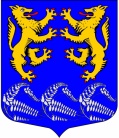 СОВЕТ ДЕПУТАТОВМУНИЦИПАЛЬНОГО ОБРАЗОВАНИЯ«ЛЕСКОЛОВСКОЕ СЕЛЬСКОЕ ПОСЕЛЕНИЕ»ВСЕВОЛОЖСКОГО МУНИЦИПАЛЬНОГО РАЙОНАЛЕНИНГРАДСКОЙ ОБЛАСТИЧЕТВЕРТОГО СОЗЫВАРЕШЕНИЕ23 августа 2023 г.                                                                                №30дер. Верхние ОселькиВ соответствии с Федеральным законом от 06 октября 2003 года 
№ 131-ФЗ «Об общих принципах организации местного самоуправления 
в Российской Федерации», Федеральным законом от 29 декабря 2004 года 
№ 190-ФЗ «Градостроительный кодекс Российской Федерации», региональной адресной программой «Переселение граждан из аварийного жилищного фонда на территории Ленинградской области в 2019-2025 годах», совет депутатов муниципального образования «Лесколовское сельское поселение» Всеволожского муниципального района Ленинградской области принял:РЕШЕНИЕ:1. Осуществить снос объектов капитального строительства, расположенных на территории муниципального образования «Лесколовское сельское поселение» Всеволожского муниципального района Ленинградской области (согласно приложению)- далее Объекты.2. Администрации муниципального образования «Лесколовское сельское поселение» Всеволожского муниципального района Ленинградской области:- организовать работу по сносу Объектов;-  снять Объекты с государственного кадастрового учета и прекратить право собственности муниципального образования на них;- исключить Объекты из реестра муниципального имущества муниципального образования «Лесколовское сельское поселение» Всеволожского муниципального района Ленинградской области.           3. Опубликовать настоящее решение в газете «Лесколовские вести» и разместить на официальном сайте муниципального образования «Лесколовское сельское поселение» Всеволожского муниципального района Ленинградской области в информационно-телекоммуникационной сети Интернет.4. Настоящее решение вступает в силу с момента принятия.5. Контроль исполнения данного решения возложить на постоянную комиссию совета депутатов «По промышленности, строительству, собственности, транспорту, связи, сельскому хозяйству и жилищно-коммунальному хозяйству».Глава муниципального образования                                                 А.Л. МихеевПриложение к решению совета депутатов от «23» августа 2023 года № 30Перечень Имущества, подлежащего сносуОб организации работ по сносу аварийных многоквартирных домов 
в рамках реализации региональной адресной программы 
«Переселение граждан из аварийного жилищного фонда на территории Ленинградской области в 2019-2025 годах»№ п/пНаименование недвижимого имуществаАдрес места нахождения имуществаИндивидуализирующие характеристики12331.Многоквартирный дом, признанный аварийным и подлежащим сносуЛенинградская область, Всеволожский район, 
п. ст. Пери, д. 2Площадь 415,7 кв.м, кадастровый номер 47:07:0000000:963712Многоквартирный дом, признанный аварийным и подлежащим сносуЛенинградская область, Всеволожский район, 
п. ст. Пери, д. 3Площадь 410,5 кв.м кадастровый номер47:07:1506002:4353Многоквартирный дом, признанный аварийным и подлежащим сносуЛенинградская область, Всеволожский район, 
п. ст. Пери, д. 4Площадь 399,3 кв.мкадастровый номер47:07:1506002:2034Многоквартирный дом, признанный аварийным и подлежащим сносуЛенинградская область, Всеволожский район, 
п. ст. Пери, д. 6Площадь 473,4 кв.мкадастровый номер47:07:1510006:2415Многоквартирный дом, признанный аварийным и подлежащим сносуЛенинградская область, Всеволожский район, 
п. Осельки, дом 81Площадь 119,9 кв.мкадастровый номер47:07:0115001:1866Многоквартирный дом, признанный аварийным и подлежащим сносуЛенинградская область, Всеволожский район, 
д. Лесколово, 
ул. Зеленая, дом 78Площадь 817,6 кв.мкадастровый номер47:07:0113001:206